Conference Preparatory Meeting for WRC-23
Sharm el-Sheikh, Egypt, 25-26 November 2019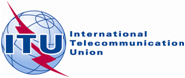 Received:	Subject	Document CPM23-1/-EReceived:	Subject	22 November 2019Received:	Subject	English only